		Agreement		Concerning the Adoption of Harmonized Technical United Nations Regulations for Wheeled Vehicles, Equipment and Parts which can be Fitted and/or be Used on Wheeled Vehicles and the Conditions for Reciprocal Recognition of Approvals Granted on the Basis of these United Nations Regulations*		(Revision 3, including the amendments which entered into force on 14 September 2017)_________		Addendum 148 – UN Regulation No. 149		Amendment 4Supplement 4 to the original version of the Regulation – Date of entry into force: 
22 June 2022		Uniform provisions concerning the approval of road illumination devices (lamps) and systems for power-driven vehiclesThis document is meant purely as documentation tool. The authentic and legal binding text is: ECE/TRANS/WP.29/2021/95._________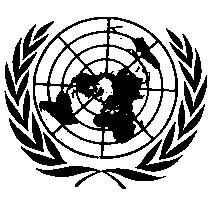 UNITED NATIONSAdd a new paragraph 3.2.5., to read:"3.2.5.	In case of cornering lamps:When two or more lamps are part of the same assembly of grouped, combined or reciprocally incorporated lamps, approval is granted only if each of these lamps satisfies the requirements of this Regulation or of another Regulation. Lamps not satisfying any one of those Regulations shall not be part of such an assembly of grouped, combined or reciprocally incorporated lamps."E/ECE/TRANS/505/Rev.3/Add.148/Amend.4E/ECE/TRANS/505/Rev.3/Add.148/Amend.42 September 2022